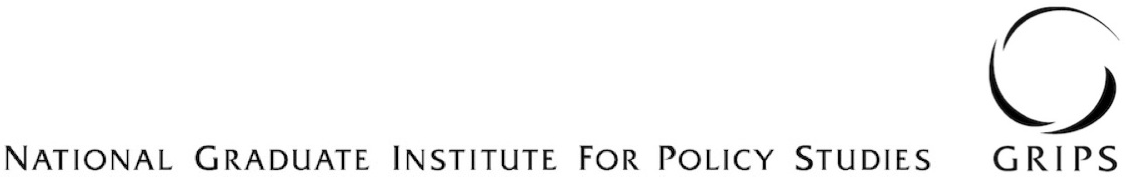 Application for Admission 2024-2025(Please type or print, and use normal text, NOT “ALL CAPITAL LETTERS.”)Please complete each section as fully and accurately as possible. Please respond to all questions. The information you provide is essential in reviewing your application.Please note that if you provide any false or misleading statement or incomplete or inaccurate information in your application, your application may not be screened, you may be denied admission or, if you have been admitted, you may be dismissed from GRIPS. PERSONAL DATA1. Full name:                                                                                                                         		           As written in your passport, from left to right, top to bottom (English alphabet only)2. Date of birth:                                                                                           　 3. Age (as of April 1, 2024):    　	           		              	Month/Day/Year		4. Gender: 　    Male               Female    　5. Nationality:                                                                                 				6. Program you are applying for (Please tick one box only).7. Funding (Please tick one box only)How do you plan to finance your studies at GRIPS? Note: Items 1 and 2 below are only available for overseas applicants.If you select “I will obtain funding from other institutions.” or “I will finance myself.”, you are required to submit a financial statement at the time of application as proof that you have adequate funding to cover the total cost of your studies (JPY 2,800,000).Note: Scholarship applicants who are willing to pay for their own admission if they do not receive a scholarship must provide a financial statement at the time of application.8. Employment status:    Employed               Unemployed9. Present employer (name of organization):                                                                                          	(Does your organization belong to a central or regional authority?   Central  Regional  Neither)(Upon admission to GRIPS,  I will be given study leave by my employer.  I will quit my job.)10. Present position, department/section:                                                                                             	11. Work address:                                                                                                                                         	Postal  code:  				　Country:          						Phone: 		-			   Country code – complete number			12. Residential address:                                                                                                                                 	Postal code:  				　Country:          						Phone: 		-			   Country code – complete number13. Preferred mailing address:        Work		 Residence		 Other, namely (Fill in the following fields.)	       Address:   											Postal code:  				　Country:          						Phone: 		-			   Country code – complete number			14. E-mail 1: 		 				E-mail 2: 		 				      *Please use the same E-mail address(es) as in your Online Registration Form.APPLICATION INFORMATION15. -	List the names of the undergraduate and graduate institutions you attended or are currently attending in chronological order. -	Enter the names of the degrees you received and the dates of enrollment at each institution. -	If your official transcript of academic records or graduation/degree certificate states your GPA, honors, class, or rank, enter this information as it is shown in your transcript or certificate. If your GPA is 2.9 and the maximum GPA is 4, you should enter 2.9/4. If your GPA is 1.25 and the maximum GPA is 1, you should enter 1.25/1. If your university does not use a GPA system, provide the graduating evaluation in the system used by your university (e.g., A:55, B:3, C:0, Excellent:3, Good:10, etc.). If nothing is available, enter N/A. Please note that we will verify it with the official transcripts that you will send us by post.-	The field(s) “Year & month of graduation” must be completed in accordance with the date(s) on which your degree(s) was (were) awarded/conferred, as stated in your official graduation/degree certificate(s). -   If there is insufficient space for entering all the institutions you have attended, please add new rows as needed.*Calculate and write the total number of years and months of education you will have completed (as detailed above) at the time of your enrollment at GRIPS.16. English proficiency:One of the following test scores is required. Please note that English test scores are valid for two years from the test date, and therefore, tests must have been taken within two years of the time of enrollment at GRIPS.          		       	           Score              Month/Day/Year           		       	           Score              Month/Day/Year Location of the accredited institution where you have completed or expect to complete an undergraduate/graduate degree:17. List below two persons familiar with your academic and/or professional abilities, from whom you have requested letters of recommendation.1. 					                 							                             Name				              Position and affiliation2. 				                                     							                             Name				              Position and affiliation18. List your current and previous employment (up to five positions) in reverse chronological order, starting with your most recent position. Exclude part-time work and internship.19. Please write the following information for applicants for five-year and three-year Ph.D. programs.a) Tentative title of your research proposalb) Proposed supervisorc) Title of your master's thesis or its equivalentCERTIFICATIONI certify that to the best of my knowledge all information given above is correct and complete, and I understand that any omission or misinformation may invalidate my admission or result in dismissal.Signature of the applicant                  				          Month/Day/YearPlease submit this form to the Admissions Office along with other supporting documents by courier or registered mail.  For GRIPS use: Application ID Master’s ProgramsMaster’s ProgramsMaster’s ProgramsOne-year Master’s Program of Public Policy (MP1)One-year Master’s Program of Public Policy (MP1)One-year Master’s Program of Public Policy (MP1)Two-year Master’s Program of Public Policy (MP2)Two-year Master’s Program of Public Policy (MP2)Two-year Master’s Program of Public Policy (MP2)Macroeconomic Policy Program (One year Program) for externally funded or self-financed applicants onlyMacroeconomic Policy Program (One year Program) for externally funded or self-financed applicants onlyMacroeconomic Policy Program (One year Program) for externally funded or self-financed applicants onlyMacroeconomic Policy Program (Two year Program) for externally funded or self-financed applicants onlyMacroeconomic Policy Program (Two year Program) for externally funded or self-financed applicants onlyMacroeconomic Policy Program (Two year Program) for externally funded or self-financed applicants onlyPublic Finance Program (Tax)Public Finance Program (Tax)Public Finance Program (Tax)Public Finance Program (Customs)Public Finance Program (Customs)Public Finance Program (Customs)Maritime Safety and Security Policy Program for externally funded or self-financed applicants onlyMaritime Safety and Security Policy Program for externally funded or self-financed applicants onlyMaritime Safety and Security Policy Program for externally funded or self-financed applicants onlyFive-year Ph.D. ProgramsFive-year Ph.D. ProgramsFive-year Ph.D. ProgramsPolicy Analysis Program (PA)Three-year Ph.D. ProgramsThree-year Ph.D. ProgramsThree-year Ph.D. ProgramsGRIPS Global Governance Program (G-cube)Science, Technology and Innovation Policy Program (STI)I would like to be considered for a scholarship allocated through GRIPS. (E.g., MEXT, ADB, WB, WCO)I have completed JICA’s entry process for the JICA Scholarship.I will obtain funding from other institutions. (E.g., home country scholarship, MEXT extension)I will finance myself.From primary to secondary education(before tertiary education)Period of attendance Period of attendance Duration of schoolingFrom primary to secondary education(before tertiary education)(from)Month, year(to)Month, yearDuration of schoolingFrom primary to secondary education(before tertiary education)yearsandmonthsTertiary　educationFull name of institution & location (city & country)Year & month of enrollment Year & month of graduationDuration of schoolingName of degreeGPAHonors/class/rank/division(if available)Undergraduatelevel(Bachelor’s)yearsandmonthsUndergraduatelevel(Bachelor’s)yearsandmonthsGraduate level(Master’s/Doctoral)yearsandmonthsGraduate level(Master’s/Doctoral)yearsandmonthsTotal number of years and months of education * (from elementary education to undergraduate/graduate education inclusive)yearsandmonths TOEFL iBT:  IELTS Academic:Other information: Undergraduate education instructed in English  Graduate education instructed in English The USA, the UK, Canada, Australia, New Zealand, or Ireland Other countryOrganization, type, & cityJob title and description(maximum 20 words)DatesDatesDatesDurationDurationOrganization, type, & cityJob title and description(maximum 20 words)(from)Month, year(to)Month, year(to)Month, yearYear and monthsYear and monthsyearandmonthyearandmonthyearandmonthyearandmonthyearandmonthTotal number of years and monthsof workyearandmonth